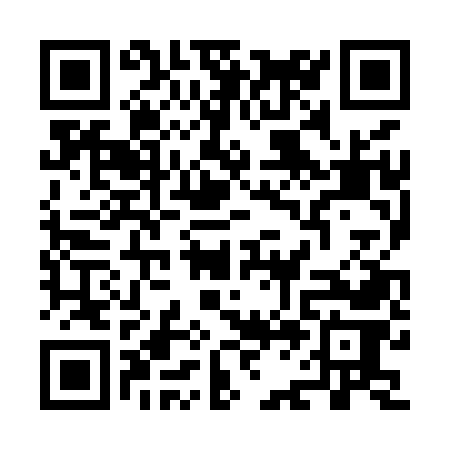 Ramadan times for Oberweidach, GermanyMon 11 Mar 2024 - Wed 10 Apr 2024High Latitude Method: Angle Based RulePrayer Calculation Method: Muslim World LeagueAsar Calculation Method: ShafiPrayer times provided by https://www.salahtimes.comDateDayFajrSuhurSunriseDhuhrAsrIftarMaghribIsha11Mon4:464:466:3012:193:306:096:097:4712Tue4:444:446:2812:193:316:116:117:4913Wed4:424:426:2612:193:326:126:127:5014Thu4:404:406:2412:193:336:146:147:5215Fri4:384:386:2212:183:346:156:157:5416Sat4:364:366:2012:183:356:176:177:5517Sun4:334:336:1812:183:356:186:187:5718Mon4:314:316:1612:173:366:206:207:5819Tue4:294:296:1412:173:376:216:218:0020Wed4:274:276:1212:173:386:236:238:0221Thu4:244:246:1012:173:396:246:248:0322Fri4:224:226:0812:163:406:266:268:0523Sat4:204:206:0612:163:416:276:278:0724Sun4:174:176:0412:163:416:296:298:0825Mon4:154:156:0112:153:426:306:308:1026Tue4:134:135:5912:153:436:326:328:1227Wed4:104:105:5712:153:446:336:338:1428Thu4:084:085:5512:143:456:346:348:1529Fri4:054:055:5312:143:456:366:368:1730Sat4:034:035:5112:143:466:376:378:1931Sun5:015:016:491:144:477:397:399:211Mon4:584:586:471:134:487:407:409:232Tue4:564:566:451:134:487:427:429:243Wed4:534:536:431:134:497:437:439:264Thu4:514:516:411:124:507:457:459:285Fri4:484:486:391:124:507:467:469:306Sat4:464:466:371:124:517:477:479:327Sun4:434:436:351:124:527:497:499:348Mon4:414:416:331:114:527:507:509:369Tue4:384:386:311:114:537:527:529:3810Wed4:364:366:291:114:547:537:539:40